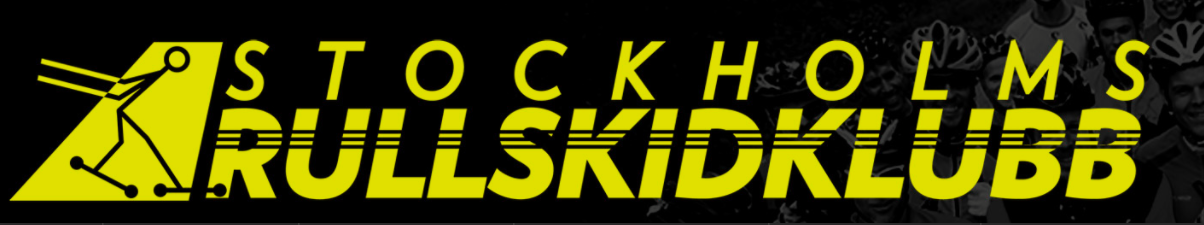 _________________________________________________________Årsmöte Stockholms Rullskidklubb 2021-04-19Fastställande av röstlängdYngve Gustavsson räknade och meddelade att det var 28 st.  
Val av ordförande och sekreterareTill ordförande valdes Åsa Degermark och till sekreterare Karl-Erik ”Kalle” Brorsson. 
 Val av justerare tillika rösträknareJan-Olof Furehed och Mattias Klintemar valdes till denna uppgift.
Godkännande att mötet blivit utlyst i laga ordningGodkändes.
Föredragningslistan godkändesGodkändes.
Styrelsens verksamhetsberättelse för 2020Generellt (Åsa Degermark)Åsa berättade lite allmänt om klubben.Ekonomi (Anna Jogrenius)Anna redogjorde för årets resultat. Ekonomin i klubben är fortsatt god. Gålörullen under hösten blev tvungen att ställas in pga coronapandemin och därmed minskade intäkter. Samtidigt hade klubben mindre utgifter eftersom lägret i december i Vålådalen också ställdes in pga coronan. Årets resultat fastställdes till + 28.776 kr, men klubben har inte som mål att gå med vinst. Förslag för årets budget är minusresultat, bl a med sponsring till läger på 60.000 kr.       Materiel (Göran Hillgren)Göran meddelade att även i år finns möjlighet att köpa klubbkläder för träning och tävling. Träningskläder för rullskidor måste beställas senast 23 april. För tävlingskläder kommer det att göras under maj.Träning (Tommie Lindblom)Tommie berättade att klubbträning bedrivits under större delen av året under tisdagar och torsdagar, ibland även på någon helgdag, med undantag av ett par veckors uppehåll pga restriktioner pga coronan. Träningarna har handlat om rullskidor, stavlöpning, traillöpning, cykel och längdskidor. Tränarstaben har bestått av Stefan, Tommie, Elin, Erik och Tom. Tommie påminde om att gärna flera skulle kunna hålla i träningarna framöver, dels eftersom Elin inte är med längre. Träning för nybörjare kommer att starta upp 21 april och 45 personer är anmälda. 12 st hjälptränare sköter detta.  Externa kontakter/förbund/tävling (Göran Hammarson)Pga pandemin har få tävlingar kunnat arrangeras. Nytt för kommande år att att Sthlms skidförbund startar upp Stockholmscupen där man utser distriktets bästa skidklubb baserat på resultat från Vasaloppet och DM-tävlingar. Göran berättade också att det finns pengar att söka från Sthlms längdkommitté. Deras läger kan även vara aktuellt för seniorer. Göran påminde om webbinarium 20 maj gällande polariserad träning med träningsfysiolog och professor Stephen Seiler.       Träningsläger (Helena Zingmark)Helena berättade att året varit präglat av coronapandemin, dvs lägret i Vålådalen ställdes in. 21-23 maj kommer klubben ha träningsläger med Rikard Tynell som tränare. I första hand i Falun, om coronaläget tillåter, annars på hemmaplan. I början av december är planen med läger i vålådalen. Hemsida/sociala medier (Micke Markstedt/Åsa D)Micke framförde att hemsidan snurrar på som den ska. Fungerar bra med kalendern. Åsa nämnde att klubben ska bli mer aktiva på socialmedier (Facebook) men även Instagram som just nu ligger vilande. Revision (Sanna Andersson)Har utfört av Sanna. Redovisade revisionsberättelsen. 
Styrelsens ansvarsfrihetMötet beslutade ansvarsfrihet.
Fastställande av verksamhetsplan och budget för kommande årKlubben ska bedriva kvalitativ träning på tisdagar och torsdagar, ibland även på helger. Sociala aktivitet ska utökas under året.
Behandling av styrelsens förslag - Uppdatering av stadgarMötet godkände förtydligande av tidigare stadgar.
Behandling av motionerInga motioner har inkommit.
Förslag till styrelseNedan styrelse godkändes. Ny i styrelsen är Ola Hållmarker, som tagit över efter Yngve Gustavsson.

Namn			Roll			Vald/omval
Åsa Degermark		Ordförande		2020/2022
Anna Jogrenius		Kassör			2020/2022
Göran Hammarson	Externa kont./tävling	omval
Ola Hållmarker		Medlemsregister	nyval 
Göran Hillgren		Materiel		2020/2022
Tommie Lindblom	Träning			omval Mikael Markstedt	Hemsida 		2020/2022
Helena Zingmark		Läger			2020/2022Valberedning (2 ledamöter som väljs på två år)
Tomas Eriksson					2020/2022
Fredrik Bokfors					2020/2022Revisor
Sanna Andersson				2020/2022Firmatecknare - Ordförande och kassör har rätt att teckna klubben var för sig.Godkändes. Ordförande och kassör kan numera teckna var för sig.
Övrigt Tränarkurser finns för de som vill börja som tränare i klubben, både nybörjare och vidareutbildning.Klubben tackar Yngve för tid och arbete han lagt på medlemsregistret under åren.Styrelsen tackar även Jan-Olof att han drivit på Stockholm stad (idrottsförvaltningen) och hans engagemang för att Ågesta konstsnöanläggning skulle bli verklighet denna vinter.J-O framförde att det på sikt är tänkt att konstsnöspåret ska förlängas till 5 km.Åsa påminde om att styrelsen gärna tar emot feedback.UnderskrifterÅsa Degermark				Karl-Erik BrorssonJan-Olof Furehed				Mattias KlintemarHuddinge, 2021-04-20	